attractions. I shall place my delight in the remembrance of Your favors, Your love and Your mercy to me.I consecrate to You my body. Purify it more and more and make it worthy of being the temple of the Holy Spirit. I now surrender it to You; dispose of it according to Your blessed will. I will submit freely to all mortifications, infirmities, sickness, sorrows and death. I desire nothing but what You desire; and however painful the cross may be which You have prepared, I await, through Your grace, with entire submission, happy in being able to say with the great apostle: With Christ I am nailed to the cross.I consecrate to You, sweet Jesus, all that I might ever possess in earthly goods, authority or influence. All is Yours; dispose of me as You please. I consecrate to You all that I can: joys, sorrows, life and death to testify to You my love and to induce all hearts to love You.I now resolve, with the help of Your grace, O my God, to be Yours without reserve or division, and to serve You with lively devotion to the last hour of my existence.Preparatory Novena for 
the Jubilee Year 2023-2024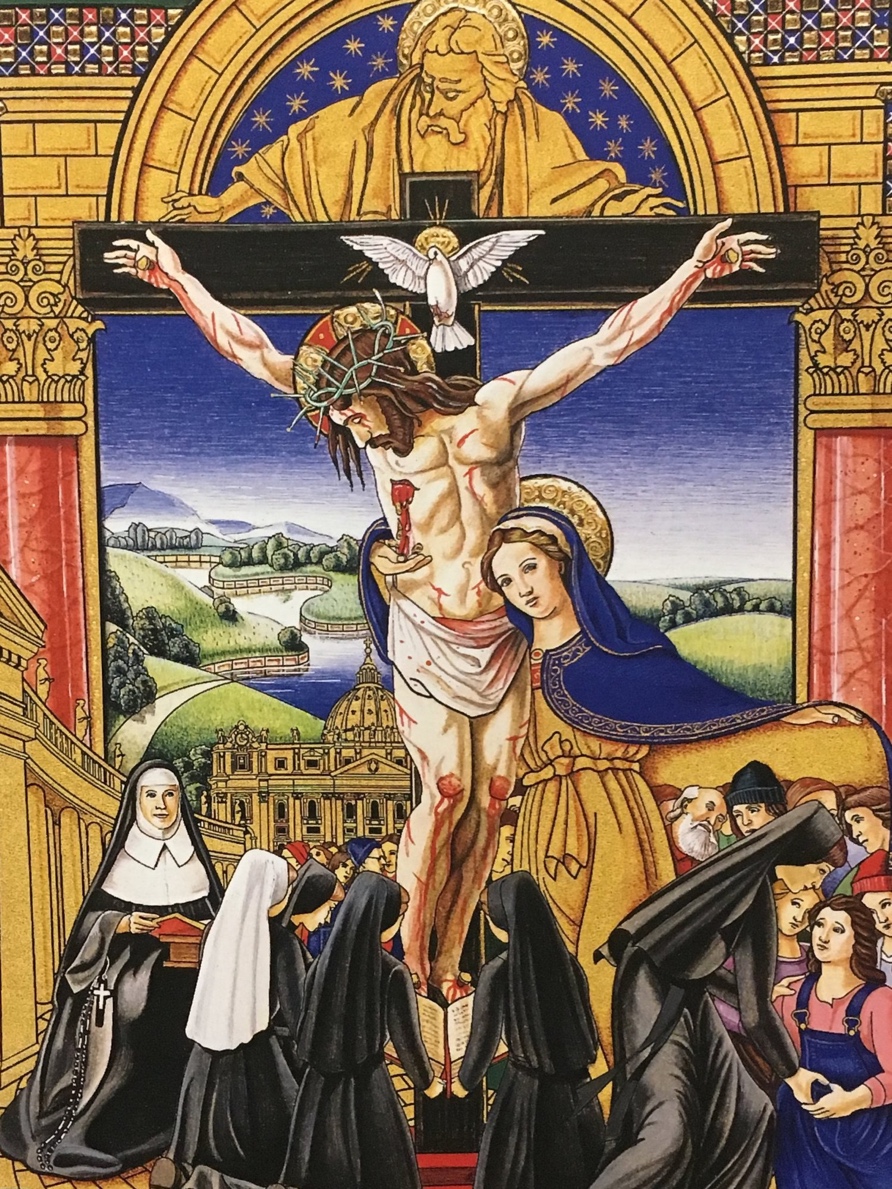 Intentions for the Novena:To be prayed on the first of each month, after meditation and before the Holy Sacrifice of the Mass.January 1st: that we may be increasingly disposed to receive the virtue of faithFebruary 1st: that we may be increasingly disposed to receive the virtue of hopeMarch 1st:  that we may be increasingly disposed to receive the virtue of charityApril 1st: for a receptive openness to the virtue of prudenceMay 1st: for a receptive openness to the virtue of temperanceJune 1st: for a receptive openness to the virtue of fortitudeJuly 1st: for a receptive openness to the virtue of justiceAugust 1st: for a deepening of the corporal works of mercySeptember 1st: for a deepening of the spiritual works of mercyPrayer of Consecration of 
Venerable Mother Catherine:Act of Consecration of Venerable Catherine McAuley
O God of my heart, my whole desire consists in loving you. To you I devote myself without reserve and forever. I consecrate to You my heart; receive it as an acceptable sacrifice. I confide it to You to preserve and unite it with Yours; for with You I desire to reside all the days of my life; to live in the future unknown to the world and known only to You.To You I consecrate my will, that it may be conformable to Yours in all things. O dear Jesus, may Your will be done in me. You are my Lord and Savior, my God. Behold me now entirely at Your disposal.I consecrate to You my understanding; I shall no longer judge of anything but according to Your divine light. May Your grace work in me the accomplishment of the holy desire with which it now inspires me.I consecrate my memory to You. It shall always remind me of Your infinite perfections, Your goodness, Your sublime 